FORMULARZ OFERTOWY

Załącznik nr A do SIWZSPW.272.        .2014Szczegółowy opis przedmiotu zamówienia Dostawa reprodukcji obrazów i systemu do ekspozycji obrazów– wyposażenie zespołu pałacowego, adaptacja zabytkowego pałacu    w Chrzęsnem na cele edukacyjno-kulturalneOPIS  REPRODUKCJIReprodukcje dzieł Władysława Podkowińskiego powinny być w najwyższym stopniu zbliżone do obrazów oryginalnych i oddawać ich charakter. Reprodukcje powinny być wykonane na  podobraziu  z naturalnego płótna bawełnianego naciągniętego na drewnianym  krośnie.  Obrazy wykonane techniką wydruku atramentowego z użyciem najwyższej jakości specjalistycznych atramentów pigmentowych. Powinny posiadać  kolorystykę, rysunek i nasycenie  barw zgodne z oryginalnym. Powinny odtwarzać partie światła, cieni i półcieni według pierwowzoru.  Płótna zadrukowane należy zabezpieczyć ręcznie matowym werniksem. Obrazy  powinny być oprawione w ramy, przygotowane do zawieszenia na wykonanym przez dostawcę systemie do ekspozycji obrazów. Ramy według  przykładowych wzorów. Zamawiający  uzgodni ramy do poszczególnych obrazów na podstawie próbek - wzornika  dostarczonego przez  Dostawcę. Reprodukcje powinny zachować proporcje  obrazów oryginalnych. Wymiar reprodukcji obrazów wykonać jako:   wymiar pomniejszony po 2 cm na każdym boku względem oryginału.  Wyjątek stanowi obraz „Szał uniesień”, gdzie ze względów technicznych,  reprodukcję  należy wykonać znacznie pomniejszoną względem oryginału, jednak o wymiarach  nie mniejszych niż 100x112,5. Reprodukcje należy wykonać w oparciu o zdjęcia dostarczone przez Zamawiającego z muzeów przechowujących oryginalne dzieła                    W. Podkowińskiego.  Zamawiający dostarczy wykonawcy po podpisaniu umowy zdjęcia wykonane w technice cyfrowej, umożliwiające wykonanie reprodukcji o odpowiedniej jakości. L.p.Nazwa produktuIlośćWymagania/UwagiSala konferencyjno-wystawowa Zielona 1/1Sala konferencyjno-wystawowa Zielona 1/1Sala konferencyjno-wystawowa Zielona 1/1Sala konferencyjno-wystawowa Zielona 1/11Reprodukcja obrazu Wł. Podkowińskiego „Strumień między drzewami”     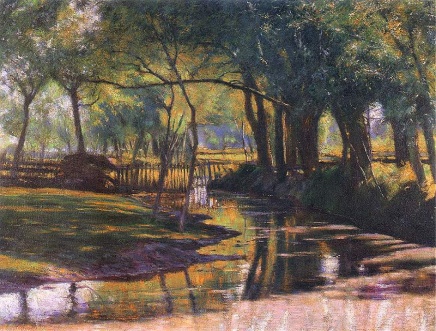 1 szt.Oryginał: Strumień między drzewami, 1893, olej na płótnie, 73 x 80,5 cm. 
Muzeum Narodowe w Warszawie.Reprodukcja: Wymiar 71x78,5 cm2Rama 1 szt.Rama do reprodukcji obrazu Wł. Podkowińskiego „Strumień między drzewami” 3Reprodukcja obrazu Wł. Podkowińskiego          „W Ogrodzie przy klombie”   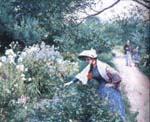 1 szt.Oryginał: W ogrodzie przy klombie, 1891, olej na płótnie,
50 x 61 cm. 
Muzeum Narodowe, Poznań.Reprodukcja: wymiar 48x59 cm4Rama 1 szt.Rama do reprodukcji obrazu Wł. Podkowińskiego  „W Ogrodzie przy klombie” 5Reprodukcja obrazu Wł. Podkowińskiego  „Sad  w Chrzęsnem” 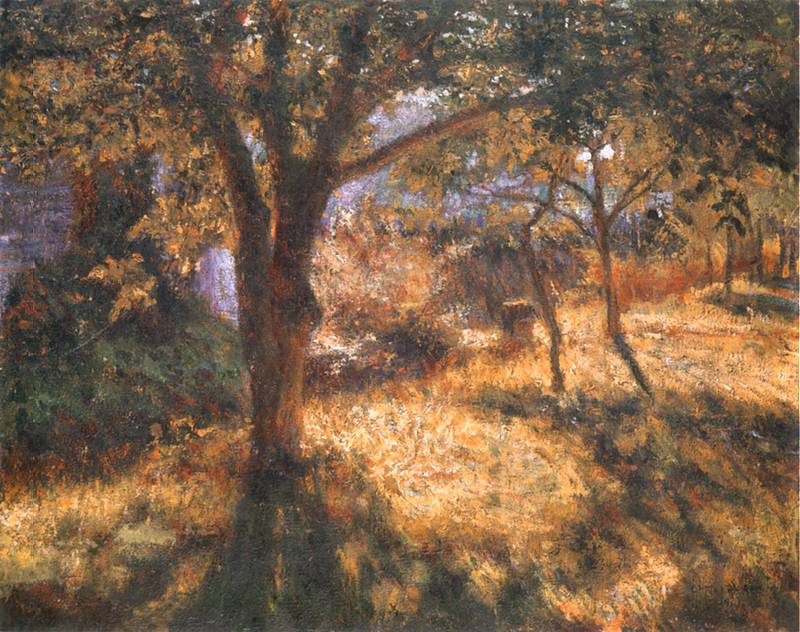 1 szt.Oryginał: Sad w Chrzęsnem, 1892, olej na płótnie,               58 x 74 cm. 
Muzeum Narodowe, Poznań.Reprodukcja: wymiar 56x72 cm6Rama 1 szt.Rama do reprodukcji obrazu Wł. Podkowińskiego  „Sad        w Chrzęsnem” 7Reprodukcja obrazu Wł. Podkowińskiego  „Dzieci w ogrodzie” 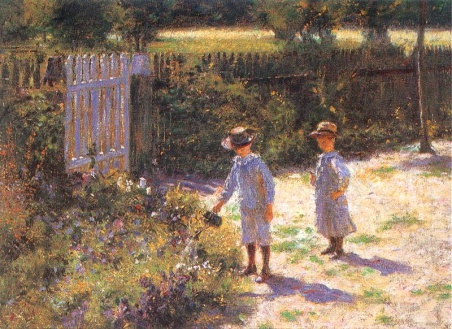 1 szt.Oryginał: Dzieci w ogrodzie, 1892, olej na płótnie,               47 x 62 cm. 
Muzeum Narodowe, Warszawa.Reprodukcja: wymiar 45x60 cm8Rama 1 szt.Rama do reprodukcji obrazu Wł. Podkowińskiego  „Dzieci    w ogrodzie” 9Reprodukcja obrazu Wł. Podkowińskiego  „Mokra Wieś” 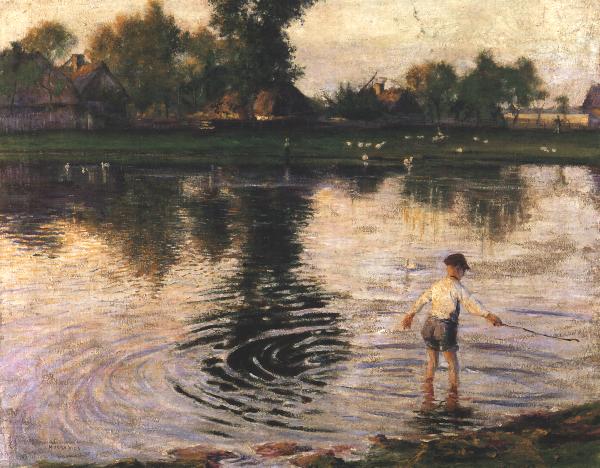 1 szt.Oryginał: Mokra Wieś, 1892, olej na płótnie, 72 x 91 cm. 
Muzeum Narodowe, Poznań.Reprodukcja: wymiar 70x89 cm10Rama 1 szt.Rama do reprodukcji obrazu Wł. Podkowińskiego  „Mokra Wieś” 11Reprodukcja obrazu Wł. Podkowińskiego               „W. Karska” 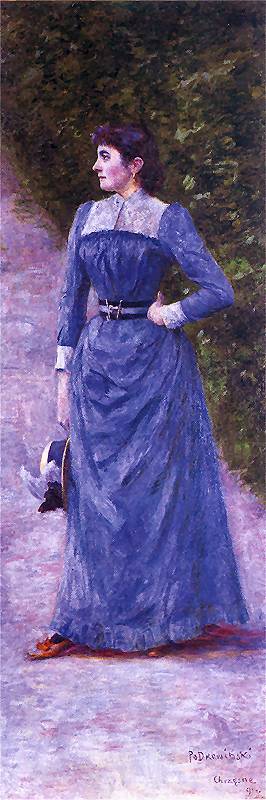 1 szt.Oryginał: Portret Wincentyny Karskiej, 1891, olej na płótnie, 115 x 55 cm. 
Muzeum Narodowe, Warszawa.Reprodukcja: wymiar 113x53 cm12Rama 1 szt.Rama do reprodukcji obrazu Wł. Podkowińskiego              „W. Karska” 13 Reprodukcja obrazu Wł. Podkowińskiego          „W ogrodzie” 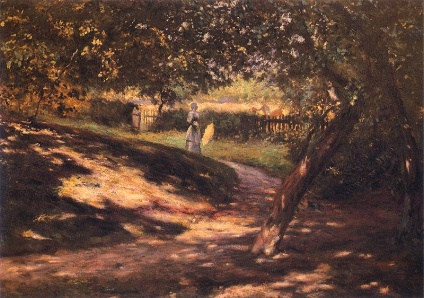 1 szt.Oryginał: W ogrodzie, ok. 1892, olej na płótnie, 82,5 x 118,5 cm. 
Muzeum Śląskie, Katowice.Reprodukcja: wymiar 80,5x116,5 cm14Rama 1 szt.Rama do reprodukcji obrazu Wł. Podkowińskiego               „W ogrodzie” Sala konferencyjna Niebieska 1/13Sala konferencyjna Niebieska 1/13Sala konferencyjna Niebieska 1/13Sala konferencyjna Niebieska 1/1315Reprodukcja obrazu Wł. Podkowińskiego  „Szał uniesień” 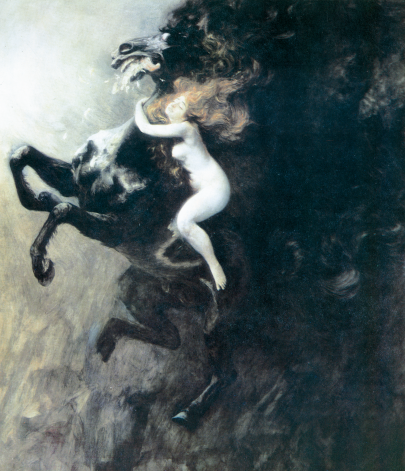 1 szt.Oryginał: Szał uniesień, 1894, olej na płótnie,  310 x 275 cm. 
Muzeum Narodowe, Kraków.Reprodukcja: wymiar 100x112,5 cm16Rama 1 szt.Rama do reprodukcji obrazu Wł. Podkowińskiego               „Szał uniesień” 17Reprodukcja obrazu Wł. Podkowińskiego „Konwalia” 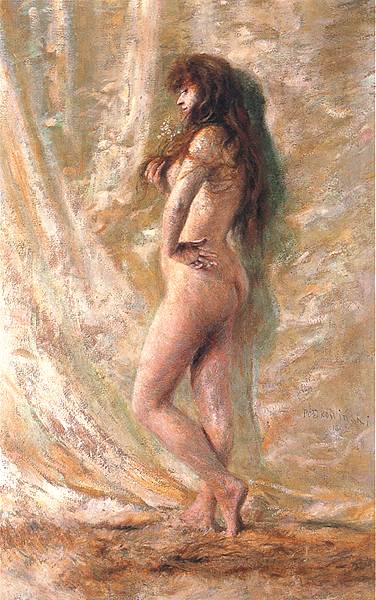 1 szt.Oryginał: Konwalia, 1892, olej na płótnie, 141 x 90 cm. 
Muzeum Narodowe, Kraków.Reprodukcja: wymiar 139x88 cm18Rama 1 szt.Rama do reprodukcji obrazu Wł. Podkowińskiego               „Konwalia” 19System do ekspozycji1 kpl.System do ekspozycji obrazów – system zawieszeń ze zintegrowanym oświetleniem– sala zielona, typ Ramy Kultury –Galeria,  np. GALO2M  lub system Multirail 12 V – STAS  (Meram) lub równoważny. 
8 elementów x 2 m, łącznie 16 mb.